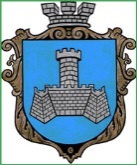 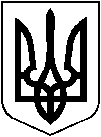            УКРАЇНАВІННИЦЬКОЇ ОБЛАСТІ  МІСТО ХМІЛЬНИК   РОЗПОРЯДЖЕННЯМІСЬКОГО ГОЛОВИ«26» квітня    2019 року                                                                №181-рПро відзначення у місті Хмільнику Дня пам’яті та примирення та Дня перемоги над нацизмом у Другій світовій війні  	Відповідно до Указу Президента України від 03 квітня 2019 року №99/2019 «Про відзначення у 2019 році Дня пам’яті та примирення, Дня перемоги над нацизмом у Другій світовій війні  та 75-ї  річниці вигнання нацистів з України », з метою належного відзначення у місті Хмільнику Дня пам’яті та примирення та  Дня перемоги над нацизмом  у Другій світовій війні, вшанування подвигу звитяжців старшого покоління, увічнення пам’яті жертв війни, а також консолідації жителів міста та утвердження ідеалів миру,  керуючись ст. ст. 42, 59 Закону України “Про місцеве самоврядування в Україні”:Утворити організаційний комітет із підготовки та відзначення в місті Хмільнику Дня пам’яті та примирення та  Дня перемоги над нацизмом  у Другій світовій війні (надалі – Оргкомітет) у складі згідно з додатком 1.Затвердити план заходів із підготовки та відзначення в місті Хмільнику Дня пам’яті та примирення та  Дня перемоги над нацизмом  у Другій світовій війні згідно з додатком 2.Затвердити  список  відповідальних посадових осіб міської ради, які закріплені за окремими ділянками роботи  під час  відзначення в місті Хмільнику Дня пам’яті та примирення та  Дня перемоги над нацизмом  у Другій світовій війні згідно з додатком 3.Затвердити кошторис витрат із підготовки та відзначення в місті Хмільнику Дня пам’яті та примирення та  Дня перемоги над нацизмом  у Другій світовій війні згідно з додатком 4. Контроль за виконанням цього розпорядження покласти на заступника міського голови з питань діяльності виконавчих органів міської ради                     Сташка А.В. Міський голова 							              С.Б. Редчик  	С.П.Маташ А.В.СташкоС.С.ЄрошенкоЮ.С.ЦупринюкН.А.БуликоваДодаток  1до розпорядження міського головивід 26 квітня 2019 р. №181-рС К Л А Дорганізаційного комітету із підготовки та відзначення в місті Хмільнику Дня пам’яті та примирення та  Дня перемоги над нацизмом  у Другій світовій війні(надалі Оргкомітет)Міський голова  	                 	С.Б. РедчикДодаток  2до розпорядження міського головивід 26 квітня 2019 р. №181-рПЛАН ЗАХОДІВіз підготовки та відзначення в місті Хмільнику Дня пам’яті та примирення та  Дня перемоги над нацизмом  у Другій світовій війніПровести меморіальні заходи з нагоди   проведення в місті Хмільнику Дня пам’яті та примирення та  Дня перемоги над нацизмом  у Другій світовій війніОрганізовують виконання: Оргкомітет.	Термін: 8,9 травня 2019 року. Організувати формування колони учасників пам’ятних заходів від адмінприміщення міської ради до Меморіалу воїнам-хмільничанам, загиблим у роки Другої світової війни. Організовують виконання: Тендерис О.В., Войтенко М.В., Дем’янюк П.І. Термін: 9 травня 2019 року. Забезпечити якісне озвучення пам’ятних заходів.  Організовують виконання: Цупринюк Ю.С., Ковальчук Л.Л.Термін: 9 травня 2019 року. Упорядкувати пам’ятники, військові поховання, могили героїв-визволителів – учасників Другої світової війни, музеї і кімнати бойової слави в навчальних та позашкільних навчальних закладах, оновивши та доповнивши експозиції у разі потреби.Організовують виконання: Загіка В.М., Полонський С.Б., Коведа Г.І., Пацанівська Н.М. керівники підприємств, установ, організацій міста.Термін: до 7 травня 2019 року. Повідомити про меморіальні заходи громадськість міста через офіційний веб-сайт міста та місцеві друковані ЗМІ, а також через телефонограми.  Організовують виконання: Мазур Н.П., Тендерис О.В. редакції місцевих друкованих ЗМІ. Термін: до  9 травня 2019 року.Підготувати сценарні частини меморіальних і пам’ятних заходів.   Організовують виконання:Цупринюк Ю.С., Ковальчук Л.Л.,  Стукан М.О. Термін: до  9 травня 2019 року. Замовити автобуси для об’їзду керівництвом міста та району, ветеранським  активом та громадськістю пам’ятників і пам’ятних місць та покладання квітів. Організовують виконання: Підвальнюк Ю.Г.Термін: до 8,9 травня 2019 року. Виготовити хвойні гірлянди для проведення меморіальних заходів. Організовують виконання:  Полонський  С.Б., Тимошенко І.Я.,  Вепрінцова Н.С.Термін: до 9 травня 2019 року. Підготувати текст привітання міського голови ветеранам, звернення міського голови з нагоди Дня пам’яті та примирення та  Дня перемоги над нацизмом  у Другій світовій війні для оприлюднення на офіційному веб-сайті міста та у місцевих друкованих ЗМІ.  Організовують виконання:  Мазур Н.П., редакції друкованих ЗМІ.Термін: до 9 травня 2019 року.Провести  у загальноосвітніх та професійно-технічних начальних закладах міста просвітницькі заходи  з нагоди Дня пам’яті та примирення та  Дня перемоги над нацизмом  у Другій світовій війні.Організовують виконання: Коведа Г.І., Дем’янюк А.Я., Коломієць М.П.Термін: упродовж навчального року. Провести цикл мистецьких, молодіжних, соціальних і спортивно-масових акцій з нагоди Дня пам’яті та примирення та  Дня перемоги над нацизмом  у Другій світовій війні.Організовують виконання: Автодійчук В.В., Дем’янюк П.І., Тимошенко І.Я., Пачевський В.Г.Термін: упродовж року. Проводити пошукові роботи щодо збору документальних, фото та інших матеріалів про історичні події Другої світової війни, а також фіксацію тематичної інформації та широке оприлюднення таких матеріалів.  Організовують виконання: Поліщученко Р.М., Мазур Н.П.Термін: упродовж року. Рекомендувати керівникам релігійних організацій міста провести заупокійні богослужіння за жертвами Другої світової війни, молебні за мир і злагоду в державі, за захисників Вітчизни.                    Організовують виконання: Сташко А.В., Мазур Н.П.            			Термін: 8,9 травня 2019 року. Забезпечити охорону громадського порядку та дотримання вимог із безпеки дорожнього руху, а також належний медичний супровід під час загальноміських меморіальних, інших масових заходів з нагоди Дня пам’яті та примирення та  Дня перемоги над нацизмом  у Другій світовій війніОрганізовують виконання: Руденко Д.С., Браславська І.Г.Термін: 8,9 травня 2019 року. Організувати в КЗ «Хмільницька РБД», у бібліотеках загальноосвітніх та професійно-технічних навчальних закладів, лікувально-оздоровчих закладів міста тематичні книжкові виставки з нагоди Дня пам’яті та примирення та  Дня перемоги над нацизмом  у Другій світовій війніОрганізовують виконання: Стукан М.О., Коведа Г.І., Дем’янюк А.Я., Коломієць М.П., керівники лікувально-оздоровчих закладів міста. Термін: до 8,9 травня 2019 року. Висвітлити на офіційному веб-сайті міста, інформаційному бюлетені міської ради, у місцевих друкованих ЗМІ заходи з нагоди Дня пам’яті та примирення та  Дня перемоги над нацизмом  у Другій світовій війніОрганізовують виконання:  Мазур Н.П., редакції друкованих ЗМІ.Термін: травень 2019 року. Міський голова  		                      С.Б. Редчик Додаток  3до розпорядження міського головивід 26 квітня 2019 р. №181-рСПИСОКвідповідальних посадових осіб міської ради, які закріплені за окремими ділянками роботи  під час  відзначення в місті Хмільнику Дня пам’яті та примирення та  Дня перемоги над нацизмом  у Другій світовій війніМіський голова  		                      С.Б. Редчик Додаток  4до розпорядження міського головивід 26  квітня 2019 р. №181-рКОШТОРИСвитрат із підготовки та відзначення у місті Хмільнику Дня пам’яті та примирення та  Дня перемоги над нацизмом  у Другій світовій війніМіський голова 								    С.Б. РедчикСТАШКОАндрій Володимирович  –заступник міського голови з питань діяльності виконавчих органів міської ради, голова Оргкомітету. ЦУПРИНЮК Юлія Степанівна  –завідувач сектору з питань культури міської ради, секретар Оргкомітету. ЗАГІКА Володимир Михайлович –заступник міського голови з питань діяльності виконавчих органів міської ради.ДЕМ’ЯНЮК Павло Ілліч –начальник відділу у справах сім’ї та молоді міської ради. ДЕМ’ЯНЮК Анатолій Якович –директор ДПТНЗ «Хмільницький АЦПТО» /за згодою/.КОВАЛЬЧУК Лариса Леонідівна –директор КЗ «Хмільницький РБК»                    (за згодою). ЄРОШЕНКО Світлана Степанівна–начальник відділу бухгалтерського обліку, головний бухгалтер міської ради. КОВАЛЬСЬКИЙ Валентин Дмитрович КОВЕДАГалина Іванівна ––голова ГО «Спілка учасників АТО  м. Хмільника та Хмільницького району» (за згодою).начальник управління освіти міської ради. КОЛОМІЄЦЬМикола Петрович –директор ДНЗ «Професійний ліцей сфери послуг м. Хмільник» (за згодою).ЛУЦЕНКО Наталія Вікторівна –директор центру дитячої та юнацької творчості. МАЗУР Наталія Петрівна –начальник відділу інформаційної діяльності та комунікацій із громадськістю міської ради.ОХРІМЕНКО Андрій Петрович –військовий комісар Хмільницького ОРВК (за згодою).ПАЧЕВСЬКИЙ Віталій Григорович –начальник відділу з питань фізичної культури і спорту міської ради. ПАЦАНІВСЬКА Наталія Миколаївна –в.о. директора КЗ «Історичний музей міста Хмільника» (за згодою).ПІДВАЛЬНЮК Юрій Григорович –начальник управління економічного розвитку та євроінтеграції міської ради. ПРОКОПОВИЧ Ольга Дмитрівна –начальник загального відділу міської ради. ПОЛІЩУЧЕНКО Руслана Миколаївна –начальник архівного відділу міської ради. ПОЛОНСЬКИЙ Сергій Борисович –начальник КП «Хмільниккомунсервіс»                  (за згодою).РУДЕНКО Дмитро Сергійович  –начальник Хмільницького ВП Калинівського відділу поліції ГУНП у Вінницькій області               (за згодою).СТУКАН Микола Олександрович –начальник відділу культури і туризму Хмільницької райдержадміністрації                         (за згодою). ТЕНДЕРИС Оксана Володимирівна –начальник відділу організаційно-кадрової роботи міської ради.ТИМОШЕНКО Ірина Ярославівна –начальник управління праці та соціального захисту міської ради. ШЛАПАК Василь Павлович –радник міського голови на громадських засадах з питань культури і духовного відродження (за згодою). Місце закріпленняВідповідальніДата/ЧасПідпис про ознайомленняЗавантаження та розвантаження музичної апаратури  до та після проведення заходуОлійник О.А.Владимірець А.О.Карпов О.Ю.Надкерничний М.С.Можаровський В. А.Тендерис А.Р.9.05.2019 р.8:45 год.11:00 год.Формування колони Тендерис О.В.Войтенко М.В.Дем’янюк П.І. 9:30 год.№з/пНазва видатків КФКВКЕКВСума, грн.1.Придбання символів «Маки Перемоги»  (400 шт.)21408222824 0002.Придбання квіткової продукції для покладання до меморіальних місць 21408222824 7503.Придбання прапорців «ПАМ’ЯТАЄМО! ПЕРЕМАГАЄМО!» (200 шт.)21408222829004.Придбання булавок  (200 шт.)2140822282220РАЗОМ 9 870